 Қысқа мерзімді жоспар Пән: МатематикаҰзақ мерзімді жоспар бөлімі: Геометрия элементтеріКүні:Сынып: 2Мектеп: « Көктал орта мектеп бақшасы» КММ Мұғалімнің аты-жөні:  Байторинова Мейрамхан ЖумакановнаҚатысқандар саны: Қатыспағандар саны: Мектеп: « Көктал орта мектеп бақшасы» КММ Мұғалімнің аты-жөні:  Байторинова Мейрамхан ЖумакановнаҚатысқандар саны: Қатыспағандар саны: Мектеп: « Көктал орта мектеп бақшасы» КММ Мұғалімнің аты-жөні:  Байторинова Мейрамхан ЖумакановнаҚатысқандар саны: Қатыспағандар саны: Сабақ тақырыбы Түзу .Кесінді.Сынық сызық.Түзу .Кесінді.Сынық сызық.Түзу .Кесінді.Сынық сызық.Осы сабақта қол жеткізілетін оқу мақсаттары (оқу бағдарламасына сілтеме) 1.3.1.1 Геометриялық фигураларды: нүкте, түзу, қисық және сынық сызықтар, тұйықталған және тұйықталмаған сызықтар, кесінді, сәуле, бұрышты бір-бірінен ажырату және атау.1.3.1.1 Геометриялық фигураларды: нүкте, түзу, қисық және сынық сызықтар, тұйықталған және тұйықталмаған сызықтар, кесінді, сәуле, бұрышты бір-бірінен ажырату және атау.1.3.1.1 Геометриялық фигураларды: нүкте, түзу, қисық және сынық сызықтар, тұйықталған және тұйықталмаған сызықтар, кесінді, сәуле, бұрышты бір-бірінен ажырату және атау.Сабақ мақсаттары Барлық оқушылар:Геометриялық фигураларды: нүкте,түзу,қисық және сынық сызықтар,тұйықталған және тұйықталмаған сызықтар,кесінді, сәуле,бұрышты   бір-бірінен ажыратады және айтады.  Көптеген оқушылар: Геометриялық фигураларды: нүкте,түзу,қисық және сынық  сызық, сызықтар,тұйықталған және тұйықталмаған сызықтар,кесінді, сәуле,бұрышты сызғыштың көмегімен   салады. Кейбір оқушылар:  Геометриялық фигураларды: түзу , қисық және сынық  сызықтар,тұйықталған және тұйықталмаған сызықтар, кесінді, сәуле , бұрышты таяқшалардың көмегімен айырмашылықтарын салыстырады, тұжырым жасап, дәлелдейді.Барлық оқушылар:Геометриялық фигураларды: нүкте,түзу,қисық және сынық сызықтар,тұйықталған және тұйықталмаған сызықтар,кесінді, сәуле,бұрышты   бір-бірінен ажыратады және айтады.  Көптеген оқушылар: Геометриялық фигураларды: нүкте,түзу,қисық және сынық  сызық, сызықтар,тұйықталған және тұйықталмаған сызықтар,кесінді, сәуле,бұрышты сызғыштың көмегімен   салады. Кейбір оқушылар:  Геометриялық фигураларды: түзу , қисық және сынық  сызықтар,тұйықталған және тұйықталмаған сызықтар, кесінді, сәуле , бұрышты таяқшалардың көмегімен айырмашылықтарын салыстырады, тұжырым жасап, дәлелдейді.Барлық оқушылар:Геометриялық фигураларды: нүкте,түзу,қисық және сынық сызықтар,тұйықталған және тұйықталмаған сызықтар,кесінді, сәуле,бұрышты   бір-бірінен ажыратады және айтады.  Көптеген оқушылар: Геометриялық фигураларды: нүкте,түзу,қисық және сынық  сызық, сызықтар,тұйықталған және тұйықталмаған сызықтар,кесінді, сәуле,бұрышты сызғыштың көмегімен   салады. Кейбір оқушылар:  Геометриялық фигураларды: түзу , қисық және сынық  сызықтар,тұйықталған және тұйықталмаған сызықтар, кесінді, сәуле , бұрышты таяқшалардың көмегімен айырмашылықтарын салыстырады, тұжырым жасап, дәлелдейді.Бағалау критерийлері Геометриялық фигуралар нүкте,түзу,қисық және сынық сызықтар,тұйықталған және тұйықталмаған сызықтар, кесінді, сәуле,бұрышты бір-бірінен ажыратады және атайды.  Геометриялық фигуралар нүкте,түзу,қисық және сынық сызықтар,тұйықталған және тұйықталмаған сызықтар, кесінді, сәуле,бұрышты бір-бірінен ажыратады және атайды.  Геометриялық фигуралар нүкте,түзу,қисық және сынық сызықтар,тұйықталған және тұйықталмаған сызықтар, кесінді, сәуле,бұрышты бір-бірінен ажыратады және атайды.  Тілдік мақсаттар Оқушылар орындай алады:  Геометриялық фигураларды бір-бірінен ажыратып айтады. Геометриялық фигураларды сызғыштың көмегімен салады.Пәнге тән лексика мен терминология: түзу, кесінді, тұйықталған сынық сызық,  тұйықталмаған  сынық сызық. Диалог пен жазу үшін пайдалы сөздер мен тіркестер:  Сызықтың сәуледен айырмашылығы қандай?Нүктелерді қалай белгілейді?Бұл фигуралардың ортақ қандай белгілері барОқушылар орындай алады:  Геометриялық фигураларды бір-бірінен ажыратып айтады. Геометриялық фигураларды сызғыштың көмегімен салады.Пәнге тән лексика мен терминология: түзу, кесінді, тұйықталған сынық сызық,  тұйықталмаған  сынық сызық. Диалог пен жазу үшін пайдалы сөздер мен тіркестер:  Сызықтың сәуледен айырмашылығы қандай?Нүктелерді қалай белгілейді?Бұл фигуралардың ортақ қандай белгілері барОқушылар орындай алады:  Геометриялық фигураларды бір-бірінен ажыратып айтады. Геометриялық фигураларды сызғыштың көмегімен салады.Пәнге тән лексика мен терминология: түзу, кесінді, тұйықталған сынық сызық,  тұйықталмаған  сынық сызық. Диалог пен жазу үшін пайдалы сөздер мен тіркестер:  Сызықтың сәуледен айырмашылығы қандай?Нүктелерді қалай белгілейді?Бұл фигуралардың ортақ қандай белгілері барҚұндылықтарды дарыту Шығармашылық және сын тұрғысынан ойлау.                                             Жеке және топпен жұмыс істеу қабілеті.Шығармашылық және сын тұрғысынан ойлау.                                             Жеке және топпен жұмыс істеу қабілеті.Шығармашылық және сын тұрғысынан ойлау.                                             Жеке және топпен жұмыс істеу қабілеті.Пәнаралық байланыстар Көркем еңбек, музыкаКөркем еңбек, музыкаКөркем еңбек, музыкаАКТ қолдану дағдылары  Слайд Слайд СлайдБастапқы білім Геометриялық фигуралар туралы түсінігі бар.                                                 Геометриялық фигуралар туралы түсінігі бар.                                                 Геометриялық фигуралар туралы түсінігі бар.                                                 Сабақ барысы                    Сабақ барысы                    Сабақ барысы                    Сабақ барысы                    Сабақтың жоспарланған кезеңдері Сабақтағы  жоспарланған  іс-әрекетСабақтағы  жоспарланған  іс-әрекетРесурстар Сабақтың басы 6 минут «Гүлмен тілек» әдісі арқылы оқушылар арнайы дайындалып келген гүлді алақандарына салып тұрып,бір-біріне тілек тілейді және гүлдің астына жазылған сөздер бойынша  (түзу кесінді, тұйықталған сынық сызық,  тұйықталмаған  сынық сызық)            топқа біріктіріледі.       «Ой қозғау» әдісі арқылы оқу мақсаты ашылады.1.Өзімізді қоршаған ортаны нелердің көмегімен бейнелеуге болады?2.Осы фигуралар қалай аталады? «Гүлмен тілек» әдісі арқылы оқушылар арнайы дайындалып келген гүлді алақандарына салып тұрып,бір-біріне тілек тілейді және гүлдің астына жазылған сөздер бойынша  (түзу кесінді, тұйықталған сынық сызық,  тұйықталмаған  сынық сызық)            топқа біріктіріледі.       «Ой қозғау» әдісі арқылы оқу мақсаты ашылады.1.Өзімізді қоршаған ортаны нелердің көмегімен бейнелеуге болады?2.Осы фигуралар қалай аталады?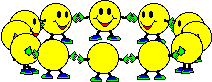 Слайд 1Сабақтың ортасы8 минут9 минут2 минут10 минут(Д)1-тапсырма: «Суреттер сыр шертеді»  әдісі арқылы жүзеге асады.Суретке мұқият караңыз.Суреттен түзу сызықтың санын анықта. Олар қандай түспен боялған?Дескриптор:  Түзу сызықтың санын анықтайды.Түзу сызықтың түстерін атайды. ҚБ: «Түзу сызық» әдісі қолданылады.«Кесінді» белгісі –  Түзу сызықтың санын анықтаса,түзу сызықтың түстерін айтса.«Сәуле» белгісі – Түзу сызықтың санын анықтаса,түзу сызықтың түстерін айтуда қиналса. «Нүкте» белгісі -  Түзу сызықтың санын анықтауда,түзу сызықтың түстерін айтуда көмек қажет етсе.Саралаудың «Диалог және қолдау көрсету» тәсілі арқылы іске асады.Кейбір оқушыларға ашық сұрақтар беріледі.Түзу сызықты қандай белгілері арқылы анықтауға болады деп ойлайсың? Дәлелде.Көмек қажет ететін оқушыларға бағыттаушы сұрақтар беріледі.Суретте неше түзу сызық бар? Түсі қандай?(Ж) 2-тапсырма «Ойлан, жұптас, ақылдас » әдісі арқылы іске асады.Берілген суреттен тұйықталмаған сынық сызықты  қызыл түсті карандашпен, тұйықталған сынық сызықты  жасыл түсті қарандашпен, түзу сызықты көк қарандашпен бастыр.Түзу сызықтың неше кесіндіден тұратынын анықта. Ең ұзын және ең қысқа кесіндіні өлшеп тап.          Дескриптор: Тұйықталмаған сынық сызықты  қызыл түспен бастырады.Тұйықталған сынық сызықты  жасыл түспен бастырады.Түзу сызықты көк түспен бастырады.Кесіндінің санын анықтайды.Ең ұзын,ең қысқа кесіндіні атайды.          ҚБ: «Сызықтар»  әдісі арқылы іске асады.«Түзу сызық»  белгісі -  Тұйықталмаған сынық сызықты  қызыл түспен, тұйықталған сынық сызықты  жасыл түспен,түзу сызықты көк түспен бастырса. Кесіндінің санын анықтаса, ең ұзын,ең қысқа кесіндіні атаса.          «Қисық сызық»  белгісі - Тұйықталмаған сынық сызықты  қызыл түспен, тұйықталған сынық сызықты  жасыл түспен, түзу сызықты көк түспен бастырса. Кесіндінің санын анықтауда, ең ұзын,ең қысқа кесіндіні атауда қиналса.           «Сынық сызық»  белгісі-  Тұйықталмаған сынық сызықты  қызыл түспен бастырса, тұйықталған сынық сызықты  жасыл түспен, түзу сызықты көк түспен бастыруда, кесіндінің санын анықтауа, ең ұзын,ең қысқа кесіндіні атауд көмек қажет етсе.Саралаудың «Қарқын» тәсілі арқылы жүзеге асады.Қарқыны жылдам оқушыларға тапсырма беріледі.Таяқшаларды көмегімен  тұйықталмаған және тұйықталған сынық сызықтарды сал.Салыстыр. Қарқыны баяу оқушыларға қосымша уақыт беріліп, қолдау көрсетіледі.Сергіту сәті:  Орнымыздан тұрамыз,
                        Қос бүйiрдi сығамыз.
                        Оңға, солға бұрылып,
                        Бiр айналып шығамыз.
                        Бiр, екi, үш, төрт, бес
                        Қолды қолға ұрамыз.(Т) 3-тапсырма «Топтастыру әдісі арқылы жүзеге асады.Берілген суреттерге қара. Тұйықталған сынық сызықты, тұйықталмаған сынық сызықтан ажырат, топтастыр. Әрбір сынық сызықтың  қанша буыны және төбесі бар екенін анықтап көр. Дескриптор: Тұйықталған сынық сызықты топтастырады.Тұйықталмаған сынық сызықты топтастырады.Сынық сызықтың  буынын анықтайды.Сынық сызықтың  төбесін анықтайды.ҚБ: «Сызғыш» әдісі қолданылады.« См» белгісі - Тұйықталған сынық сызықты, тұйықталмаған сынық сызықты топтастырса, сынық сызықтың  буынын, сынық сызықтың  төбесін анықтаса.«Дм» -  Тұйықталған сынық сызықты, тұйықталмаған сынық сызықты топтастырса, сынық сызықтың  буынын, сынық сызықтың  төбесін анықтауда қиналса.«Мм» - Тұйықталған сынық сызықты, тұйықталмаған сынық сызықты топтастыруда, сынық сызықтың  буынын, сынық сызықтың  төбесін анықтауда көмек қажет етсе.Саралаудың «Дереккөз» әдісі жүзеге асады. Кейбір оқушыларға тапсырма беріледі.Суретке қара.Суреттерден өзің білетін сызықтардың түрлерін тауып, белгіле.(Д)1-тапсырма: «Суреттер сыр шертеді»  әдісі арқылы жүзеге асады.Суретке мұқият караңыз.Суреттен түзу сызықтың санын анықта. Олар қандай түспен боялған?Дескриптор:  Түзу сызықтың санын анықтайды.Түзу сызықтың түстерін атайды. ҚБ: «Түзу сызық» әдісі қолданылады.«Кесінді» белгісі –  Түзу сызықтың санын анықтаса,түзу сызықтың түстерін айтса.«Сәуле» белгісі – Түзу сызықтың санын анықтаса,түзу сызықтың түстерін айтуда қиналса. «Нүкте» белгісі -  Түзу сызықтың санын анықтауда,түзу сызықтың түстерін айтуда көмек қажет етсе.Саралаудың «Диалог және қолдау көрсету» тәсілі арқылы іске асады.Кейбір оқушыларға ашық сұрақтар беріледі.Түзу сызықты қандай белгілері арқылы анықтауға болады деп ойлайсың? Дәлелде.Көмек қажет ететін оқушыларға бағыттаушы сұрақтар беріледі.Суретте неше түзу сызық бар? Түсі қандай?(Ж) 2-тапсырма «Ойлан, жұптас, ақылдас » әдісі арқылы іске асады.Берілген суреттен тұйықталмаған сынық сызықты  қызыл түсті карандашпен, тұйықталған сынық сызықты  жасыл түсті қарандашпен, түзу сызықты көк қарандашпен бастыр.Түзу сызықтың неше кесіндіден тұратынын анықта. Ең ұзын және ең қысқа кесіндіні өлшеп тап.          Дескриптор: Тұйықталмаған сынық сызықты  қызыл түспен бастырады.Тұйықталған сынық сызықты  жасыл түспен бастырады.Түзу сызықты көк түспен бастырады.Кесіндінің санын анықтайды.Ең ұзын,ең қысқа кесіндіні атайды.          ҚБ: «Сызықтар»  әдісі арқылы іске асады.«Түзу сызық»  белгісі -  Тұйықталмаған сынық сызықты  қызыл түспен, тұйықталған сынық сызықты  жасыл түспен,түзу сызықты көк түспен бастырса. Кесіндінің санын анықтаса, ең ұзын,ең қысқа кесіндіні атаса.          «Қисық сызық»  белгісі - Тұйықталмаған сынық сызықты  қызыл түспен, тұйықталған сынық сызықты  жасыл түспен, түзу сызықты көк түспен бастырса. Кесіндінің санын анықтауда, ең ұзын,ең қысқа кесіндіні атауда қиналса.           «Сынық сызық»  белгісі-  Тұйықталмаған сынық сызықты  қызыл түспен бастырса, тұйықталған сынық сызықты  жасыл түспен, түзу сызықты көк түспен бастыруда, кесіндінің санын анықтауа, ең ұзын,ең қысқа кесіндіні атауд көмек қажет етсе.Саралаудың «Қарқын» тәсілі арқылы жүзеге асады.Қарқыны жылдам оқушыларға тапсырма беріледі.Таяқшаларды көмегімен  тұйықталмаған және тұйықталған сынық сызықтарды сал.Салыстыр. Қарқыны баяу оқушыларға қосымша уақыт беріліп, қолдау көрсетіледі.Сергіту сәті:  Орнымыздан тұрамыз,
                        Қос бүйiрдi сығамыз.
                        Оңға, солға бұрылып,
                        Бiр айналып шығамыз.
                        Бiр, екi, үш, төрт, бес
                        Қолды қолға ұрамыз.(Т) 3-тапсырма «Топтастыру әдісі арқылы жүзеге асады.Берілген суреттерге қара. Тұйықталған сынық сызықты, тұйықталмаған сынық сызықтан ажырат, топтастыр. Әрбір сынық сызықтың  қанша буыны және төбесі бар екенін анықтап көр. Дескриптор: Тұйықталған сынық сызықты топтастырады.Тұйықталмаған сынық сызықты топтастырады.Сынық сызықтың  буынын анықтайды.Сынық сызықтың  төбесін анықтайды.ҚБ: «Сызғыш» әдісі қолданылады.« См» белгісі - Тұйықталған сынық сызықты, тұйықталмаған сынық сызықты топтастырса, сынық сызықтың  буынын, сынық сызықтың  төбесін анықтаса.«Дм» -  Тұйықталған сынық сызықты, тұйықталмаған сынық сызықты топтастырса, сынық сызықтың  буынын, сынық сызықтың  төбесін анықтауда қиналса.«Мм» - Тұйықталған сынық сызықты, тұйықталмаған сынық сызықты топтастыруда, сынық сызықтың  буынын, сынық сызықтың  төбесін анықтауда көмек қажет етсе.Саралаудың «Дереккөз» әдісі жүзеге асады. Кейбір оқушыларға тапсырма беріледі.Суретке қара.Суреттерден өзің білетін сызықтардың түрлерін тауып, белгіле.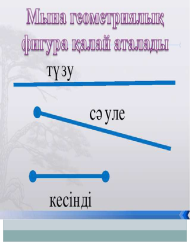 Кесінді,сөуле,нүкте белгісі.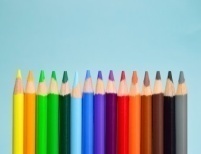 Түзу ,қисық,сынық сызық.Таяқшалар макеті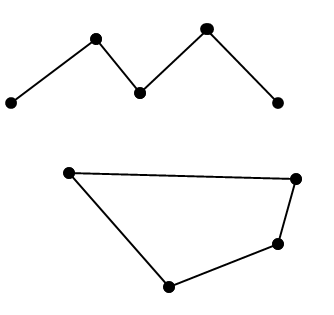 См,дм,мм белгілері.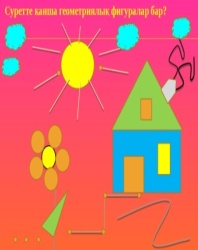 Сабақтың соңы5 минутКері байланыс: «Мектеп кеме» әдісі қолданылады.Бүгінгі сабақта не қызықты болды?Тапсырмаларды орындауда қиындықтар болдыма?Жоғарғы қабат –  Белсенді қатыстым, тапсырмаларды толық орындадым.Ортаңғы қабат –  Белсенді қатыстым. Тапсырмаларды орындауда қиындықтар болды.Төменгі қабат – Тапсырмаларды орындау  барыснда көмек қажет болды.Кері байланыс: «Мектеп кеме» әдісі қолданылады.Бүгінгі сабақта не қызықты болды?Тапсырмаларды орындауда қиындықтар болдыма?Жоғарғы қабат –  Белсенді қатыстым, тапсырмаларды толық орындадым.Ортаңғы қабат –  Белсенді қатыстым. Тапсырмаларды орындауда қиындықтар болды.Төменгі қабат – Тапсырмаларды орындау  барыснда көмек қажет болды.Саралау –оқушыларға қалай көбірек қолдау көрсетуді жоспарлайсыз? Қабілеті жоғары оқушыларға қандай міндет қоюды жоспарлап отырсыз? Саралау –оқушыларға қалай көбірек қолдау көрсетуді жоспарлайсыз? Қабілеті жоғары оқушыларға қандай міндет қоюды жоспарлап отырсыз? Бағалау – оқушылардың материалды меңгеру деңгейін қалай тексеруді жоспарлайсыз? Денсаулық және қауіпсіздік техникасының сақталуы 1 – тапсырмада саралаудың «Диалог және қолдау көрсету» тәсілі арқылы іске асады.Кейбір оқушыларға ашық сұрақтар беріледі.Түзу сызықты қандай белгілері арқылы анықтауға болады деп ойлайсың? Дәлелде.Көмек қажет ететін оқушыларға бағыттаушы сұрақтар беріледі.2 – тапсырма -  Саралаудың «Қарқын» тәсілі арқылы жүзеге асады.Қарқыны жылдам оқушыларға тапсырма беріледі.Таяқшаларды көмегімен  тұйықталмаған және тұйықталған сынық сызықтарды сал.Салыстыр. Қарқыны баяу оқушыларға қосымша уақыт беріліп, қолдау көрсетіледі.3 – тапсырмада саралаудың «Дереккөз» әдісі жүзеге асады. Кейбір оқушыларға тапсырма беріледі.Суретке қара.Суреттерден өзің білетін сызықтардың түрлерін тауып, белгіле.1 – тапсырмада саралаудың «Диалог және қолдау көрсету» тәсілі арқылы іске асады.Кейбір оқушыларға ашық сұрақтар беріледі.Түзу сызықты қандай белгілері арқылы анықтауға болады деп ойлайсың? Дәлелде.Көмек қажет ететін оқушыларға бағыттаушы сұрақтар беріледі.2 – тапсырма -  Саралаудың «Қарқын» тәсілі арқылы жүзеге асады.Қарқыны жылдам оқушыларға тапсырма беріледі.Таяқшаларды көмегімен  тұйықталмаған және тұйықталған сынық сызықтарды сал.Салыстыр. Қарқыны баяу оқушыларға қосымша уақыт беріліп, қолдау көрсетіледі.3 – тапсырмада саралаудың «Дереккөз» әдісі жүзеге асады. Кейбір оқушыларға тапсырма беріледі.Суретке қара.Суреттерден өзің білетін сызықтардың түрлерін тауып, белгіле.1 тапсырмада - ҚБ: «Түзу сызық» әдісі қолданылады.«Кесінді» белгісі –  Түзу сызықтың санын анықтаса,түзу сызықтың түстерін айтса.«Сәуле» белгісі – Түзу сызықтың санын анықтаса,түзу сызықтың түстерін айтуда қиналса. «Нүкте» белгісі -  Түзу сызықтың санын анықтауда,түзу сызықтың түстерін айтуда көмек қажет етсе.2 тапсырмада –  ҚБ: «Сызықтар»  әдісі арқылы іске асады.«Түзу сызық»  белгісі -  Тұйықталмаған сынық сызықты  қызыл түспен, тұйықталған сынық сызықты  жасыл түспен,түзу сызықты көк түспен бастырса.«Қисық сызық»  белгісі - Тұйықталмаған сынық сызықты  қызыл түспен, тұйықталған сынық сызықты  жасыл түспен бастырса, түзу сызықты көк түспен бастыруда қиналса. «Сынық сызық»  белгісі-  Тұйықталмаған сынық сызықты  қызыл түспен бастырса, тұйықталған сынық сызықты  жасыл түспен, түзу сызықты көк түспен бастыруда көмек қажет етсе.3 тапсырмада - ҚБ: «Сызғыш» әдісі қолданылады.« См» белгісі - Тұйықталған сынық сызықты, тұйықталмаған сынық сызықты топтастырса, сынық сызықтың  буынын, сынық сызықтың  төбесін анықтаса.«Дц» -  Тұйықталған сынық сызықты, тұйықталмаған сынық сызықты топтастырса, сынық сызықтың  буынын, сынық сызықтың  төбесін анықтауда қиналса.«Мм» - Тұйықталған сынық сызықты, тұйықталмаған сынық сызықты топтастыруда, сынық сызықтың  буынын, сынық сызықтың  төбесін анықтауда көмек қажет етсе.Сергіту сәті орындалады.Жұмыс барысында қауіпсіздік ережесі ескертіледі.Сабақ бойынша рефлексия Сабақ мақсаттары /оқу мақсаттары дұрыс қойылған ба? Оқушылардың барлығы ОМ қол жеткізді ме? Жеткізбесе, неліктен? Сабақта саралау дұрыс жүргізілді ме? Сабақтың уақыттық кезеңдері сақталды ма? Сабақ жоспарынан қандай ауытқулар болды, неліктен? Сабақ бойынша рефлексия Сабақ мақсаттары /оқу мақсаттары дұрыс қойылған ба? Оқушылардың барлығы ОМ қол жеткізді ме? Жеткізбесе, неліктен? Сабақта саралау дұрыс жүргізілді ме? Сабақтың уақыттық кезеңдері сақталды ма? Сабақ жоспарынан қандай ауытқулар болды, неліктен? Сабақ бойынша рефлексия Сабақ мақсаттары /оқу мақсаттары дұрыс қойылған ба? Оқушылардың барлығы ОМ қол жеткізді ме? Жеткізбесе, неліктен? Сабақта саралау дұрыс жүргізілді ме? Сабақтың уақыттық кезеңдері сақталды ма? Сабақ жоспарынан қандай ауытқулар болды, неліктен? Жалпы баға Сабақтың жақсы өткен екі аспектісі (оқыту туралы да, оқу туралы да ойланыңыз)? 1: 2: Сабақты жақсартуға не ықпал ете алады (оқыту туралы да, оқу туралы да ойланыңыз)? 1: 2: Сабақ барысында сынып туралы немесе жекелеген оқушылардың жетістік/қиындықтары туралы нені білдім, келесі сабақтарда неге көңіл бөлу қажет? Жалпы баға Сабақтың жақсы өткен екі аспектісі (оқыту туралы да, оқу туралы да ойланыңыз)? 1: 2: Сабақты жақсартуға не ықпал ете алады (оқыту туралы да, оқу туралы да ойланыңыз)? 1: 2: Сабақ барысында сынып туралы немесе жекелеген оқушылардың жетістік/қиындықтары туралы нені білдім, келесі сабақтарда неге көңіл бөлу қажет? Жалпы баға Сабақтың жақсы өткен екі аспектісі (оқыту туралы да, оқу туралы да ойланыңыз)? 1: 2: Сабақты жақсартуға не ықпал ете алады (оқыту туралы да, оқу туралы да ойланыңыз)? 1: 2: Сабақ барысында сынып туралы немесе жекелеген оқушылардың жетістік/қиындықтары туралы нені білдім, келесі сабақтарда неге көңіл бөлу қажет? Жалпы баға Сабақтың жақсы өткен екі аспектісі (оқыту туралы да, оқу туралы да ойланыңыз)? 1: 2: Сабақты жақсартуға не ықпал ете алады (оқыту туралы да, оқу туралы да ойланыңыз)? 1: 2: Сабақ барысында сынып туралы немесе жекелеген оқушылардың жетістік/қиындықтары туралы нені білдім, келесі сабақтарда неге көңіл бөлу қажет? 